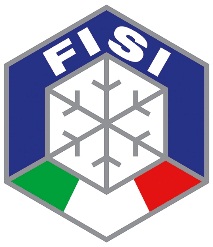 COMITATO REGIONALE ALPI CENTRALICOMPETENZE PER DIARIA GIORNALIERA GIUDICI DI GARASpett.le………………………………..										………………………………………Gara n. _______________________________________Località ________________________________Dal ______________________ Al _______________________Cognome e Nome _____________________________________________________________________Luogo e data  di nascita_________________________________ C.F.____________________________Residenza ____________________________________________________________________________Giorni : ____________________  X     €  30,00   =        € ________________________AUTOCERTIFICAZIONE REDDITI DA PRESTAZIONI SPORTIVE – ANNO Il/La sottoscritto/a_____________________________________________________________________in qualità di           GIUDICE DI GARAConsapevole delle sanzioni penali previste in caso di dichiarazioni non veritiere e di falsità negli atti (articolo 76 D.P.R. 445/2000), sotto la propria responsabilità, in relazione al pagamento dei compensi riconosciutimi per la mia attività sportiva dilettantistica in favore della sopraccitata.DichiaraDi avere, nel corrente anno solare, alla data odierna, maturato redditi per prestazioni sportive dilettantistiche non superiori ad Euro 10.000,00 e, quindi, di avere diritto a ricevere ulteriori somme in esenzione per Euro _____________________Di non avere, nel corrente anno solare, alla data odierna, maturato reddito per prestazioni sportive dilettantistiche da altri soggetti e che ritengo di non maturarne per tutto il corso dell'anno solare. Ove dovessi percepire altri redditi di tale natura, mi impegno a darne tempestiva comunicazione all'ufficio amministrativo della Vs. SocietàDi avere, nel corrente anno solare, alla data odierna, maturato redditi per prestazioni sportive dilettantistiche superiori ad Euro 10.000,00.         							In fedefirma _________________________Data 